     Центр развития ребёнка № 2 Центрального района  Волгограда                              ТЕАТР РУССКОГО НАРОДНОГО  КОСТЮМА                                                «УМЕЛИЦА»                                                                  «Кто придумал на Руси сарафаны эти?                                                                 Хоть полсвета обойди, нет красивей в свете!                                                                 Кто соткал такой узор? То душа народа.                                                                 Кто украсил полотно?  Русская природа.                                                                 Это промыслы моей умелицы России,                                                                 Песни дивные вплели в нити золотые!»В представлении театра заложена идея показать синтез красоты, самобытности русского костюма, природы, труда и быта,  мастерства русских умельцев  и связи  прошлого с современностью.В номере использованы предметы русского быта: коромысла, вёдра, коса, ложки, расписные ворота.Описание номера: утро, как и водится, начинается с крика петуха.  Ворота открывает дымковский петушок (ребёнок) с  рукотворными петушками -поделками и начинает свой петушиный танец, пробуждая всю округу громкими криками.За ним из ворот спешит «водоносица» с коромыслами на плече – дымковская барышня в юбке-колоколе, в кокошнике, украшенном дымковской росписью: кругами, кольцами, извилистыми линиями, затем вторая в ещё более ярком костюме. Поочерёдно, затем вдвоём, показывают своё мастерство носить воду, не проливая, ловко справляться с вёдрами, при этом  музыкально двигаться (р. н. песня «Ой,  Марьюшка,  воду носит, коромысла вьются»).На смену им спешит «Марьюшка» - девочка в костюме Воронежской губернии Острогожского уезда, состоящем из юбки-понёвы (чёрнозёмного цвета, с  полосами - земельными наделами), вышитой орнаментом рубашки, фартука - завесочки, сороки с подзатыльней.Продолжает девочка в костюме Нижегородского уезда, это сарафановый комплект с  душегреей и девичьей повязкой на голове, жемчужными бусами на шее. Показывает умение красиво двигаться в сарафане, стать красавицы -голубушки, красной девицы.Меняется музыкальный фон. Это зажигательная мелодия «Хохлома». Вихрем  из ворот несутся «хохломские красавицы» в сарафановых комплектах. В кокошниках, с яркими лентами в косах и яркими (большими бутафорскими ) ложками, расписанными в стиле хохломской росписи. Пляшут и показывают действия с ложками.Продолжает, показавшийся «косарь» с косой в руках. Он  размашисто , широко расставив ноги, « косит» траву. Смахнув набежавший пот рукавом, оставляет косу и пускается в пляс, выписывая разные «коленца» («лихо-горе нипочём – ноги ходят калачом»). Но «делу – время, а потехе – час», снова берётся за работу.Веселье сменяется лирической, напевной песней «Сказочная Гжель».  Из ворот, словно «Павушки», выплывают одна за другой девицы в сарафанах из бело-голубых цветов, кокошниках, аппликационно  украшенных гжельскими узорами, позументом, бисером, бусами.Характер движений соответствует настроению музыкального сопровождения и светлого образа  в узорах знаменитой росписи. Плавными припаданиями, показывая скромность и сдержанность, девочки кружатся, взмахивая рукавом, как крылышком сказочной птицы-гжели.Хоровод выстаивается клином – с двух сторон от ворот к улице.  В цент выходят дети – демонстрирующие основу коллекции, костюмы, изготов-ленные по фото и видео из Русского музея. Это костюм Воронежской,  Нижегородской  губерний и традиционный  мужской костюм.Красота и самобытность костюмов, предполагает и умение  его носить. Это лёгкий игривый ход, приплясывая, красиво поводя руками, с  высоко поднятой головкой. Кружатся, ещё раз демонстрируя костюм во всей красе. Весь хоровод выстраивается на фоне основных костюмов и ещё раз демонстрирует свой наряд. Покружившись, исполняют сложный русский поклон (правая рука поднимается вверх, вправо-в строну, закрывается к плечу и низко кланяются). Под веселую р.н. мелодию спешат быстрым, мелким ходом  за хороводницей, проходят  в воротца из коромысел, которые подняты петушком и косарём, выполняют хоровод-змейку и скрываются за расписными воротами, откуда начиналось всё действие. Косарь, придерживая   2-х девиц за талию, выводит их ещё раз на поклон.Продолжительность театрализованного действия – 5 минут.Музыкальное сопровождение – 7 фрагментов русских народных мелодий в исполнении оркестров народных инструментов,  русского народного хора им. М. Пятницкого и песни «Гжель»,  музыка В. Темнова, стихи О Левицкого.   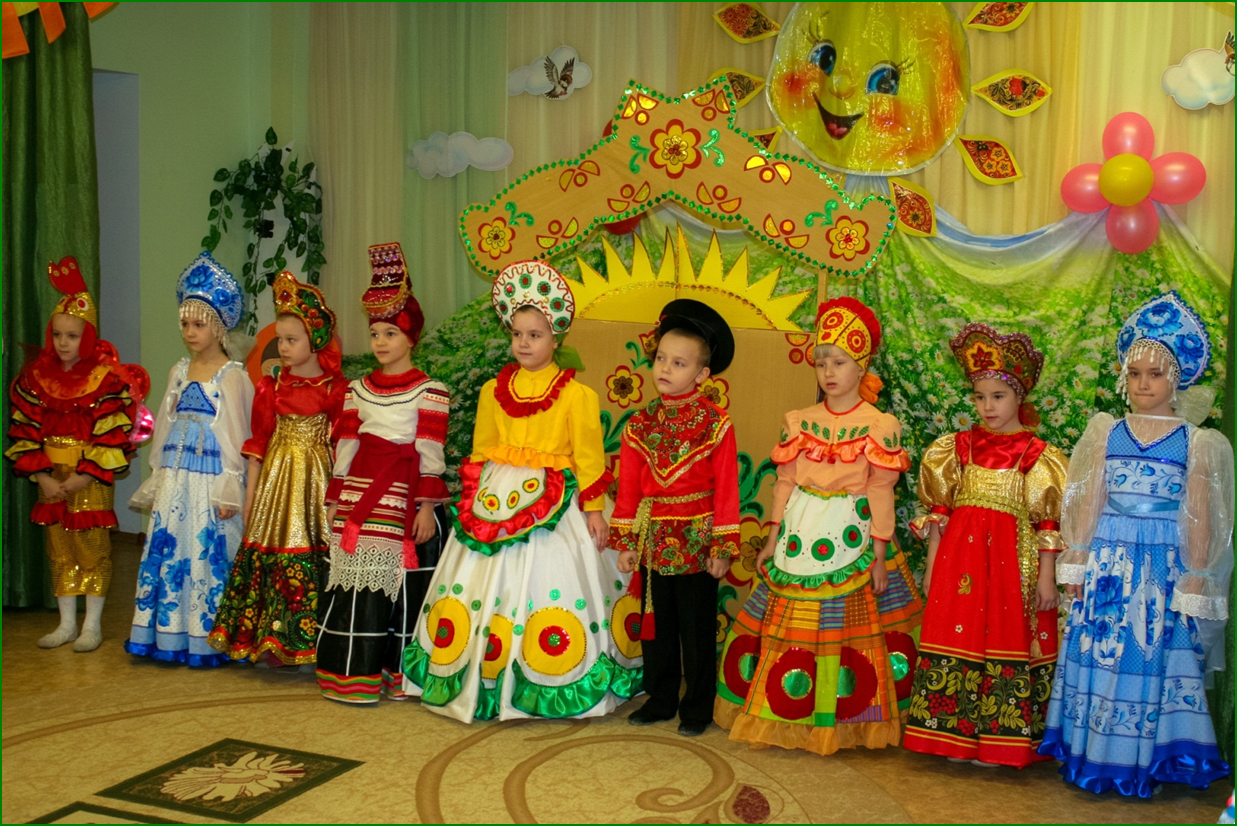 